Publicado en Madrid el 22/11/2018 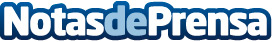 La Asociación de Marketing Móvil (MMA Spain) y FaqFraud.org firman un acuerdo de colaboración estratégicaLa colaboración, fruto de la actividad en distintos encuentros como el foro anual de MMA Spain PureMobile y el evento "Anatomía del Fraude Publicitario Digital", llevado a cabo en Madrid el pasado mes y el próximo día 27 de noviembre en BarcelonaDatos de contacto:Actitud de Comunicación Nota de prensa publicada en: https://www.notasdeprensa.es/la-asociacion-de-marketing-movil-mma-spain-y Categorias: Nacional Marketing Cataluña Eventos E-Commerce http://www.notasdeprensa.es